RABINDRA MAHAVIDYALAYADepartment of Chemistry                                                    NOTICE FOR INTERNAL ASSESSMENTThis is to notify all the students of  Semester III (Hons) & Semester V (Hons) that Internal Assessment, 2020 of the following papers shall be conducted as per the schedule given below:Semester III (Hons)Semester V (Hons)                 Sd/      Principal(Dr. Prasanta Bhattacharyya)Copy to:Website Rabindra Mahavidyalaya: http://rabindramahavidyalaya.orgRabindra Mahavidyalaya Online Portal: https://rmvonline.inDepartmental File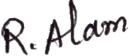 (Dr. Rabiul Alam) HOD, ChemistrySerial numberPaper CodeTotal MarksMode of EvaluationLast date of SubmissionSubmission PortalTeachers assigned for evaluation1CC710WRITTEN4.1.2021Mail Id of concerned teacherMs. Subhra Dholey2CC610Assignment5.1.2021Mail Id of concerned teacherDr. Rabiul Alam 3.CC510Written6.1.2021Mail Id of concerned teacherDr. Sucheta Joy4SEC-110WRITTEN7.1.2021Mail Id of concerned teacherDr. Rabiul AlamSerial numberPaper CodeTotal MarksMode of EvaluationLast date of SubmissionSubmission PortalTeachers assigned for evaluation1CC1110WRITTEN5.1.2021Mail Id of concerned teacherDr. Rabiul Alam 2CC1210Assignment5.1.2021Mail Id of concerned teacherSubhra Dholey3DSE-210WRITTEN6.1.2021Mail Id of concerned teacherMr. Tanmoy Pandit4DSE-110WRITTEN7.1.2021Mail Id of concerned teacherDr. Debasmita Sardar